Grow 50 feet or moreGrows in USDA hardiness zones 3-6Can grow in USDA hardiness zone 2Rarely grows successfully in zone 6NamesScientific Name: Betula PapyriferaCommon Names: Paper Birch, Canoe BirchDescriptionHeight: 45-60 ftSpread: 20-35 ftTrunk/Branches: Grows upright and will not droopTrunks are white with black spotsTwig Color: Brown/ReddishLeaf Length: 2-4 inLeaf ColorGreenFall: Yellow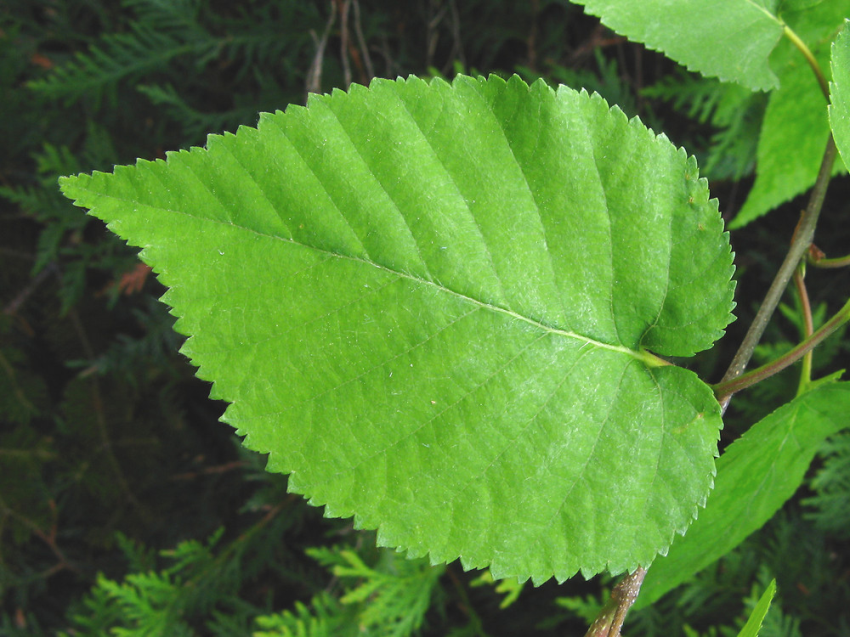 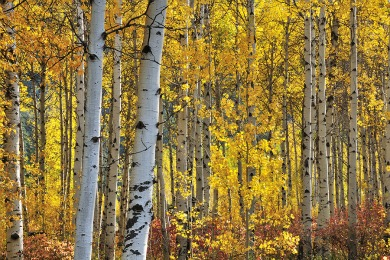 